Publicado en   el 17/12/2014 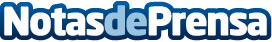 El Ministerio de Agricultura, Alimentación y Medio Ambiente se reúne con el Sindicato Central de Riegos del Guadalope para impulsar el proyecto de recrecimiento del embalse de Santolea (Teruel)


Datos de contacto:Nota de prensa publicada en: https://www.notasdeprensa.es/el-ministerio-de-agricultura-alimentacion-y_10 Categorias: Industria Alimentaria http://www.notasdeprensa.es